Piano di Formazione del personale docente neoiassunto in/con passaggio di ruolo per l’a.s. 2023-2024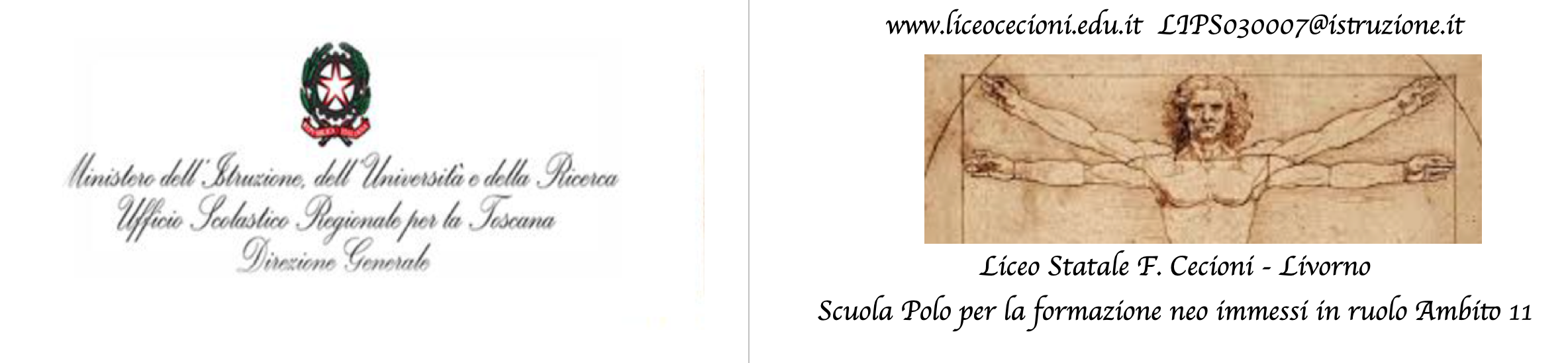  REGISTRO ATTIVITA’ PEER TO PEER					Firma del Dirigente Scolastico	                                                  dell’Istituto di Servizio del docente neo assunto)					____________________________________________Nome Cognome docente neoassuntoOrdine/grado di scuolaNome cognome del tutor scolasticoIstituto di ServizioTipologia AttivitàDataOrarioFirma del/la docenteFirma del tutorRelazione sull’attività svoltaPROGETTAZIONE CONDIVISA  (NEOIMMESSO/A  E TUTOR) Tipologia AttivitàDataOrarioFirma del/la docenteFirma del tutorRelazione sull’attività svoltaOSSERVAZIONE IN CLASSE – 12 ORE OBBLIGATORIE(specificare se l’ osservazione è svolta dal  tutor nella classe del docente neoassunto o viceversa) OSSERVAZIONE IN CLASSE – 12 ORE OBBLIGATORIE(specificare se l’ osservazione è svolta dal  tutor nella classe del docente neoassunto o viceversa) OSSERVAZIONE IN CLASSE – 12 ORE OBBLIGATORIE(specificare se l’ osservazione è svolta dal  tutor nella classe del docente neoassunto o viceversa) OSSERVAZIONE IN CLASSE – 12 ORE OBBLIGATORIE(specificare se l’ osservazione è svolta dal  tutor nella classe del docente neoassunto o viceversa) OSSERVAZIONE IN CLASSE – 12 ORE OBBLIGATORIE(specificare se l’ osservazione è svolta dal  tutor nella classe del docente neoassunto o viceversa) OSSERVAZIONE IN CLASSE – 12 ORE OBBLIGATORIE(specificare se l’ osservazione è svolta dal  tutor nella classe del docente neoassunto o viceversa) OSSERVAZIONE IN CLASSE – 12 ORE OBBLIGATORIE(specificare se l’ osservazione è svolta dal  tutor nella classe del docente neoassunto o viceversa) OSSERVAZIONE IN CLASSE – 12 ORE OBBLIGATORIE(specificare se l’ osservazione è svolta dal  tutor nella classe del docente neoassunto o viceversa) OSSERVAZIONE IN CLASSE – 12 ORE OBBLIGATORIE(specificare se l’ osservazione è svolta dal  tutor nella classe del docente neoassunto o viceversa) OSSERVAZIONE IN CLASSE – 12 ORE OBBLIGATORIE(specificare se l’ osservazione è svolta dal  tutor nella classe del docente neoassunto o viceversa) OSSERVAZIONE IN CLASSE – 12 ORE OBBLIGATORIE(specificare se l’ osservazione è svolta dal  tutor nella classe del docente neoassunto o viceversa) OSSERVAZIONE IN CLASSE – 12 ORE OBBLIGATORIE(specificare se l’ osservazione è svolta dal  tutor nella classe del docente neoassunto o viceversa) Tipologia AttivitàDataOrarioFirma del docenteFirma del tutorRelazione sull’attività svoltaVERIFICA DELL'ESPERIENZA 